Утверждена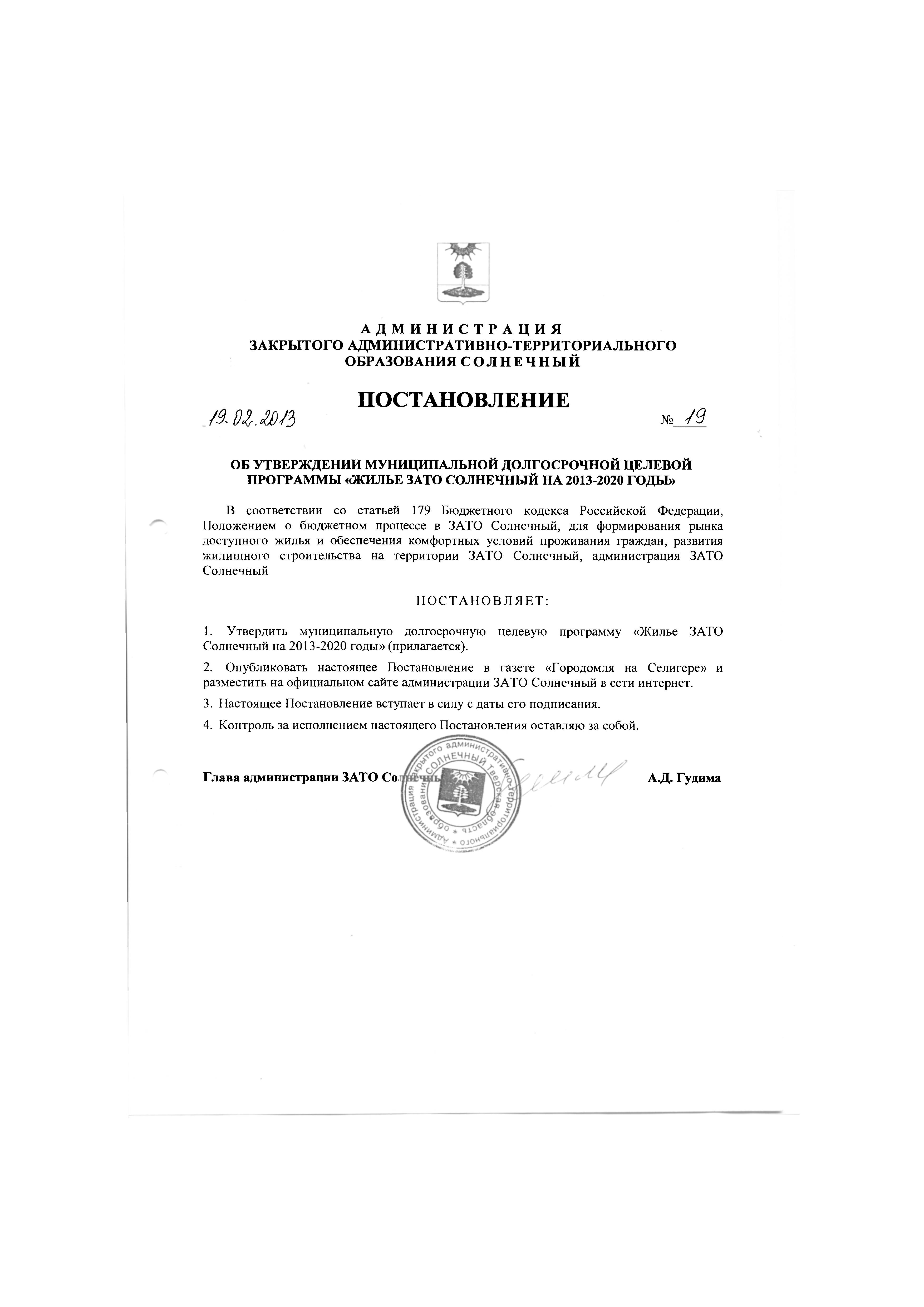 Постановлением администрации ЗАТО Солнечныйот 19.02.2013г. № 19с изменениями от 23.07.2013г. № 98с изменениями от 13.08.2013г. № 111 с изменениями от 29.12.2013г. № 207МУНИЦИПАЛЬНАЯ ДОЛГОСРОЧНАЯ ЦЕЛЕВАЯ ПРОГРАММА«Жилье ЗАТО Солнечный»на 2013 – 2020 годыПаспорт программыСодержание проблемы и обоснование необходимости ее решения программными методами.Посёлок закрытого административно-территориального образования (ЗАТО) Солнечный и градообразующее предприятие (объект) “Звезда” Федерального космического агентства расположены на острове Городомля озера Селигер Тверской области в 7 км от города Осташкова. ЗАТО Солнечный образовано с целью создания надёжной защитной зоны для безопасного функционирования объекта, обеспечения требуемого режима его работы и экологической безопасности населения.Деятельность ЗАТО Солнечный началась с февраля 1995 года, в наиболее тяжёлый период экономического спада в стране. По этой причине в течение 12 лет (1987-1999 гг.) жилищное строительство на территории ЗАТО вообще не велось.Сложившаяся ситуация, отсутствие с 1987 года свободного жилого фонда крайне обострило кадровую проблему на градообразующем предприятии и в учреждениях социальной сферы. Значительно повысился средний возраст работников предприятия, приток молодых кадров прекратился, в то время как для выполнения задач, стоящих перед предприятием, необходимо привлечение не менее 300 человек – специалистов с высшим и средним специальным образованием, квалифицированных рабочих-станочников.Острота проблем в жилищной сфере и важность их решения для социально-экономического развития ЗАТО Солнечный требуют реализации комплекса мер для улучшения жилищных условий граждан, обеспечения жильем основных групп населения.Возобновившееся в 1999 году жилищное строительство позволило обеспечить ввод 5319,3 кв. м жилья или 135 квартир для работников градообразующего предприятия и организаций социальной инфраструктуры, в то же время в очереди на улучшение жилищных условий остаётся 42 семьи. В очередь на получение социального жилья ежегодно становится 8-10 семей.Жилищный фонд ЗАТО Солнечный состоит из 35 многоквартирных домов общей площадью 50,0 тыс. кв. м, из которых 15 домов общей площадью 6,2 тыс. кв. м – ветхие (деревянные дома барачного типа, постройки 30-40 годов прошлого века). Изменилась структура жилищного фонда ЗАТО Солнечный по формам собственности, сформирован новый слой собственников жилья как социальная база жилищной реформы. Радикальные изменения произошли в жилищном строительстве. Но пока не удалось обеспечить существенного улучшения ситуации в жилищной сфере, повысить доступность жилья для населения и обеспечить комфортные и безопасные условия проживания. Не могут быть признаны удовлетворительными и темпы обеспечения жильем граждан, принятых на учет в качестве нуждающихся в улучшении жилищных условий.Немаловажный сдерживающий фактор жилищного строительства на территории ЗАТО Солнечный - отсутствие свободных земельных участков. Решение этой проблемы возможно путем сноса ветхих жилых домов, общий износ которых равен или превышает 65 % и возведение на освободившихся участках, имеющих всю необходимую инженерную инфраструктуру, малоэтажных домов.ДЦП дает возможность для развития малоэтажного жилищного строительства, улучшения жилищных условий граждан путем участия в долевом строительстве жилья или приобретении готового (вновь построенного) и рассчитана на граждан, нуждающихся в жилье.Цели, задачи, плановые показатели эффективности и мероприятия реализации ПрограммыЦели и задачи Программы определяются долгосрочными стратегическими целями и приоритетными задачами государственной жилищной политики, а также целями и задачами приоритетного национального проекта "Доступное и комфортное жилье - гражданам России" и приведены в Приложении 1.Сроки реализации программы.Программа реализуется в течение 2013-2020гг.Общий объем ресурсов, необходимых для реализации ПрограммыПлановые объемы финансирования Программы средствами бюджета ЗАТО Солнечный представлены в таблице 1.Таблица 1(тыс. руб.) Объем средств необходимых для реализации программы будет корректироваться в зависимости от потребности и количества желающих принять участие в программе.Участники программыПод участниками ДЦП понимаются граждане, проживающие и (или) работающие в условиях особого режима безопасного функционирования организаций и (или) объекта ЗАТО Солнечный независимо от возраста и состава семьи, не имеющие жилье или имеющие жилье площадью менее социальной нормы предоставления.Механизм реализации программыРеализация Программы осуществляется администрацией ЗАТО Солнечный Тверской области в течение всего периода ее реализации и направлена на выполнение предусмотренных программных мероприятий и достижение плановых значений показателей непосредственных и конечных результатов.Администрация ЗАТО Солнечный Тверской области осуществляет управление Программой в ходе ее реализации, в том числе:обеспечивает разработку нормативных правовых актов, необходимых для реализации мероприятий;обеспечивает согласованную по срокам и процедурам реализацию мероприятий;проводит рабочие совещания по решению задач текущего выполнения мероприятий.Механизм реализации программы предполагает выполнение комплекса мер:- снос ветхих жилых домов по  адресу: п. Солнечный, улица Новая, дома № 2, 3, 4; - подготовка земельных участков к застройке;- оказание муниципальной поддержки участникам программы путем предоставления им социальных выплат с учетом платежеспособности семьи.Социальная выплата является однократной и предоставляется индивидуально. Размер социальной выплаты рассчитывается исходя из дохода на каждого члена семьи и стандартов обеспечения жилыми помещениями, определенных Федеральной целевой программой «Жилище на 2011-2015 годы»: 33 кв. метра общей площади жилого помещения - для одиноких граждан, 42 кв. метра - на семью из 2 человек, по 18 кв. метров - на каждого члена семьи при семье из 3 человек и более; с учетом имеющихся долей в праве собственности (при наличии) и составляет: - 50 процентов – для семей, имеющих доход на каждого члена семьи менее 10 000 рублей;- 45 процентов – для семей, имеющих доход на каждого члена семьи менее 12 000 рублей;- 40 процентов – для семей, имеющих доход на каждого члена семьи менее 14 000 рублей;- 35 процентов – для семей, имеющих доход на каждого члена семьи менее 16 000 рублей;- 30 процентов – для семей, имеющих доход на каждого члена семьи менее 18 000 рублей;- 25 процентов – для семей, имеющих доход на каждого члена семьи менее 20 000 рублей.Порядок признания граждан участниками Программы, порядок и сроки предоставления социальной выплаты устанавливается Приложением 2 к настоящему Постановлению.Граждане, имеющие в собственности жилье (отдельную квартиру) общей площадью меньше нормы предоставления на одного человека, социальную выплату не получают, но при этом имеют право  передать жилье администрации ЗАТО Солнечный по договору купли-продажи по оценочной стоимости (оценка жилья производится независимым оценщиком за счет средств собственника жилья), и направить полученные денежные средства для оплаты части стоимости строящегося жилья или готового (вновь построенного). Сдаваемое жилье переводиться в муниципальную собственность.В случае оформления гражданами в срок до 01.01.2013 года договора ипотечного жилищного кредитования в целях привлечения средств для участия в долевом строительстве жилья на территории ЗАТО Солнечный и при условии добросовестного исполнения долговых обязательств, администрация ЗАТО Солнечный по итогам отчетного периода производит возмещение уплаченных процентов по данному кредиту путем предоставления компенсационной выплаты, но не более чем за 10 лет.Оценка социально-экономической эффективности ПрограммыОценка социально-экономической эффективности Программы будет производиться на основе целевых показателей, которые представляют собой не только количественные показатели, но и качественные характеристики. Система целевых показателей обеспечит мониторинг динамики изменений в жилищной сфере за отчетный период с целью уточнения или корректировки поставленных задач и проводимых мероприятий.Описание механизмов мониторинга реализации ПрограммыВ течение всего периода реализации Программы осуществляются ежегодный мониторинг реализации Программы. Отчеты представляются нарастающим итогом с соблюдением непрерывности условий при переходе с одного календарного года на другой.Ежегодный мониторинг Программы предполагает оценку:а) достижения запланированных результатов реализации Программы;б) фактической эффективности реализации Программы;в) возможностей реализации предусмотренных Программой задач по результатам выполнения Программы;г) фактически выполненных ключевых действий по выполнению мероприятий Программы.Годовые отчеты о реализации Программы публикуются в местных средствах массовой информации.Оценка рисков реализации ПрограммыВ процессе реализации Программы могут проявиться внешние и внутренние риски. К внешним рискам относятся:- макроэкономические риски, которые возникают вследствие снижения темпов роста валового внутреннего продукта и уровня инвестиционной активности, а также  высокой инфляции. Они обуславливают увеличение объема необходимых финансовых средств для реализации мероприятий за счет увеличения стоимости работ и оборудования;- законодательные риски, которые возникают вследствие  несовершенства, отсутствия или изменения правовых актов, а также их несогласованности. Они обуславливают неправомерность выполнения мероприятий или нецелевое использование финансовых средств;- техногенные и экологические риски, которые возникают вследствие  катастроф с медико-социальными последствиями. Они обуславливают перераспределение в установленном порядке объема необходимых финансовых средств для реализации мероприятий за счет их направления на ликвидацию последствий катастроф.К внутренним рискам относятся: - риск пассивного сопротивления распространению и использованию результатов выполнения мероприятий и отсутствие необходимой мотивации. В целях минимизации этого риска предполагается проведение ежемесячных рабочих совещаний по решению задач текущего выполнения мероприятий;- риск недостижения запланированных результатов. Этот риск минимизируется путем полного раскрытия для общества результатов реализации Программы, а также усиления личной ответственности сотрудников за достижение запланированных результатов их выполнения;- недостаточный уровень профессионального менеджмента.Приложение 1к муниципальной долгосрочной целевой программе «Жилье ЗАТО Солнечный Тверской области на 2013-2020гг.»Цели, задачи, мероприятия долгосрочной целевой программы и их показателиПриложение 2к муниципальной долгосрочной целевой программе «Жилье ЗАТО Солнечный Тверской области на 2013-2020гг.»ПОРЯДОКпризнания граждан участниками муниципальной долгосрочной целевой программы «Жилье ЗАТО Солнечный на 2013-2020 годы», порядок и сроки предоставления социальной выплатыГраждане, впервые желающие стать участниками муниципальной долгосрочной целевой программы «Жилье ЗАТО Солнечный на 2013- 2020 годы» (далее – Программа) обращаются в администрацию  ЗАТО Солнечный с заявлением о включении в состав участников Программы, по форме установленной Приложением 1 к настоящему Порядку, с приложением следующих документов:Документы, удостоверяющие личность каждого члена семьи.Свидетельство о браке (при наличии).Акт обследования материально-бытовых условий проживания (приложение № 2 к Порядку).Копия документа, подтверждающего право собственности (доли в праве) на жилье либо его отсутствие.Справка о составе семьи.Копия финансового лицевого счета.Справки о доходах за последние шесть месяцев, предшествующих месяцу подачи заявления на получение субсидии – справка о доходах с места работы по форме 2-НДФЛ; справки о пенсиях, социальных пособиях и т.д. – по форме органа, назначившего выплату.Документы, подтверждающие источники доходов (копия трудовой книжки или гражданско-правового договора).Копию договора участия в долевом строительстве.Копию платежного документа, подтверждающего перечисление первоначального взноса по договору долевого строительства в размере не менее 10%.Заявление о включении в состав участников Программы регистрируется у секретаря Комиссии администрации ЗАТО Солнечный по реализации муниципальной долгосрочной целевой программы «Жилье ЗАТО Солнечный на 2013-2020 годы» (далее – Комиссия). Заявление подается в двух экземплярах, один экземпляр возвращается на руки заявителю с отметкой о регистрации и описью приложенных к нему документов.Условия включения граждан в число участников Программы и предоставления им социальных выплат: участниками муниципальной жилищной программы могут быть граждане, постоянно проживающие или (и) работающие на  территории ЗАТО Солнечный, занимающие жилые помещения по договору социального найма или имеющие право собственности на их, при этом в совокупности занимаемая жилая площадь всеми участниками семьи, претендующими на участие в программе, должна быть менее стандартов обеспечения жилыми помещениями на каждого члена семьи (33 кв. метра общей площади жилого помещения - для одиноких граждан, 42 кв. метра - на семью из 2 человек, по 18 кв. метров - на каждого члена семьи при семье из 3 человек и более);на получение социальных выплат на приобретение жилья по договору участия в долевом строительстве имеют право претендовать граждане, не имеющие жилых помещений в собственности; в том случае, если члены семьи имеют долю в праве собственности на жилое помещение совместно с другими лицами, не являющимися участниками Программы, они вправе претендовать на получение социальных выплат в размере, определяемом путем уменьшения стандартов обеспечения жилыми помещениями на площадь вышеуказанной доли в праве; граждане, имеющие в собственности жилье менее стандартов обеспечения жилыми помещениями, не вправе претендовать на получение социальной выплаты, но вправе заключить с администрацией договор купли-продажи жилого помещения по рыночной стоимости жилого помещения, определяемого независимым оценщиком при условии обязательного направления суммы, уплаченной администрацией ЗАТО Солнечный за жилое помещение, на финансирование строительства нового жилья по договору участия в долевом строительстве;администрация ЗАТО Солнечный вправе заключать предусмотренные участием в муниципальной жилищной программе договоры на предоставление    социальных выплат и договоры купли-продажи жилых помещений только в пределах сумм, утвержденных в бюджете ЗАТО Солнечный на соответствующий год и только по объекту долевого строительства, строящего на территории ЗАТО Солнечный;администрация ЗАТО Солнечный по заключенным договорам на предоставление  социальных выплат перечисляет денежные средства двумя частями в следующем порядке:- первая часть перечисляется в течение десяти дней от даты подписания договора о предоставлении социальной выплаты или договора купли-продажи жилых помещений;- вторая часть перечисляется при условии заключения участниками Программы ипотечного кредитного договора с кредитным учреждением или перечисления оставшейся стоимости жилья застройщику собственными средствами с последующим представлением копий подтверждающих документов. Денежные средства перечисляются только на специальные лицевые счета, открытые участником Программы в кредитном учреждении на основании соответствующего договора, с которых они в обязательном порядке перечисляются непосредственно застройщику объекта долевого участия не позднее, чем  в срок, указанный  в договоре на предоставление социальной выплаты или в договоре купли-продажи.По результатам рассмотрения заявления о включении граждан в состав участников программы Комиссия принимает следующие решения: - о признании заявителя участником программы, либо об отказе по следующим основаниям: а) непредставление или представление не в полном объеме необходимых документов;б) недостоверность сведений, содержащихся в представленных документах;в) ранее реализованное право на улучшение жилищных условий с использованием социальной выплаты или иной формы поддержки, направленной на улучшение жилищных условий за счет средств федерального, областного или местного бюджетов; - о предоставлении социальной выплаты на долевое строительство жилья в размере, установленном Программой и заключении договора о предоставлении социальной выплаты по форме, утвержденной Приложением 3 к настоящему Порядку; - об отказе в предоставлении социальной выплаты, в случае несоответствия действительности сведений, указанных гражданином в заявлениях, либо несоответствии граждан критериям, установленных для участников жилищной программы, которые вправе претендовать  на получение социальной выплаты;- о выкупе жилых помещений, принадлежащим гражданам на праве собственности и заключении с ними договора купли-продажи жилого помещения, по форме, установленной в Приложении 4 к настоящему Порядку, содержащего условия о направлении средств, поступивших от администрации в счет оплаты жилого помещения на финансирование долевого участия в строительстве   в порядке, установленном договором купли-продажи. О принятом решении комиссии по реализации Программы заявитель извещается в течение трех дней с даты вынесения решения.На основании решения Комиссии глава администрации подписывает соответствующее постановление,  в котором  устанавливается конкретный срок заключения договоров, указанных в пункте 5 настоящего Регламента. В случае привлечения ипотечного кредита для финансирования долевого участия в строительстве и оформления договора ипотечного жилищного кредитования в срок до 01.01.2013г., гражданин – участник жилищной программы, получивший соответствующую социальную выплату и добросовестно исполнявший свои обязательства по кредитному договору в течение отчетного периода, которым признается календарный год с 01 января по 31 декабря, вправе обратится в администрацию ЗАТО Солнечный с заявлением о предоставлении компенсационной выплаты по банковским процентам по ипотечному кредитному договору. Порядок и сроки обращения с указанным заявлением, а также его рассмотрения комиссией по реализации жилищной программы устанавливаются постановлением главы администрации ЗАТО Солнечный.Приложение 1к Порядку признания граждан участникамимуниципальной долгосрочной целевой программы«Жилье ЗАТО Солнечный на 2013-2020 годы»,порядок и сроки предоставления социальной выплаты В администрацию ЗАТО СолнечныйОт ______________________________Паспорт__________________________ЗАЯВЛЕНИЕПрошу включить в состав участников программы “Жилье ЗАТО Солнечный”супруг 		(ф.и.о., дата рождения)супруга  		(ф.и.о., дата рождения)Дети:(ф.и.о., дата рождения)свидетельство о рождении (паспорт для ребенка, достигшего 14 лет)(ненужное вычеркнуть)(ф.и.о., дата рождения)свидетельство о рождении (паспорт для ребенка, достигшего 14 лет)(ненужное вычеркнуть)Характеристика жильяВ настоящее время проживаю по адресу:- квартира (комнате) в муниципальном жилищном фонде. - квартира (комната) в частной собственности (приватизированная или получена в - собственность по иным основаниям)______________________________________________Арендуемое жилое помещение; служебная площадь; общежитие; (нужное подчеркнуть)другое________________________________________________________________________Сведения о доходахСовокупный доход семьи - всего  _________________ на одного члена семьи ________________Я подтверждаю, что сведения, сообщенные мною в администрацию ЗАТО Солнечный, в настоящей заявке, точны.___________________________________________________________________________Подпись, расшифровка фамилии заявителя"_____"_____________201___годаЯ сознаю, что за предоставление ложных сведений несу ответственность в соответствии с действующим законодательством Российской Федерации.___________________________________________________________________________Подпись, расшифровка фамилии заявителя"_____"_____________201___годаС условиями участия в программе “Жилье ЗАТО Солнечный” ознакомлен(ы) и обязуюсь (обязуемся) их выполнять:К заявлению прилагаются следующие документы:Заявление и прилагаемые к нему согласно перечню документы принятыПриложение 2к Порядку признания граждан участникамимуниципальной долгосрочной целевой программы«Жилье ЗАТО Солнечный на 2013-2020 годы»,порядок и сроки предоставления социальной выплатыАКТобследования материально-бытовых условий проживания_____________________________________________________________________________(Ф.И.О.) проживающего по адресу: _______________________________________________________________________________________________________________________________________________________________________________________________________________________________________    Комиссия в составе:____________________________________________________________________________________________________________________________________________________________________________________________________________________________________________________________________________________________________________________ посетила жилую площадь по вышеуказанному адресу.    В результате обследования установлено: _______________________________________________________________________________________________________________________________________________________________________________________________________    По данному адресу зарегистрированы: _______________________________________________________________________________________________________________________________________________________________________________________________________________________________________________________________________________________________________________________________________________________________________________________    Проживают: _________________________________________________________________________________________________________________________________________________________________________________________________________________________________________________________________________________________________________________________________________________________________________________________________    Описание жилья: ____________________________________________________________________________________________________________________________________________________________________________________________________________________________________________________________________________________________________________________Санитарное состояние: __________________________________________________________________________________________________________________________________________________________Вывод: _______________________________________________________________________________________________________________________________________________________________________________________________________________________________________Члены комиссии:Приложение 3к Порядку признания граждан участникамимуниципальной долгосрочной целевой программы«Жилье ЗАТО Солнечный на 2013-2020 годы»,порядок и сроки предоставления социальной выплатыТИПОВАЯ ФОРМАдоговорао предоставлении социальной выплаты на участие в долевом строительстве жилья«___» _________ 20__ года  		                  ЗАТО Солнечный  Тверской областиАдминистрация ЗАТО Солнечный в лице главы администрации Гудимы Александра Дмитриевича действующего на основании Устава ЗАТО Солнечный, именуемая в дальнейшем «Администрация», с одной стороны, и гр. ________________, __.__19__года рождения, паспорт __ __ ______, выдан __.__.____ г. _______________, зарегистрирован__ по адресу: ___________________________________________,  именуем__ в дальнейшем «Получатель», с другой стороны, совместно в дальнейшем именуемые «Стороны», на основании Муниципальной долгосрочной целевой программы «Жилье ЗАТО Солнечный на 2013-2020 годы», утвержденной Постановлением администрации ЗАТО Солнечный от __ №__  , протокола № ___ заседания Комиссии администрации ЗАТО Солнечный по реализации муниципальной жилищной программы «Жилье ЗАТО Солнечный» ____________ от __.__.20__, распоряжения главы администрации ЗАТО Солнечный от __.__.____ № __ о предоставлении социальной выплаты, заключили настоящий договор о нижеследующем:1. Предмет договора	1.1. Предметом настоящего договора является предоставление Администрацией Получателю социальной выплаты на погашение части финансовых затрат при участии в долевом строительстве ____-комнатной квартиры № __ на _ этаже (далее – Объект), находящейся в составе __-этажного __-квартирного жилого дома по адресу: _______________, ул. _______________, №__, литер «__» (далее – многоквартирный жилой дом) на основании 	Договора участия в долевом строительстве от __.__.2011 (зарегистрирован Осташковским отделом Управлением Федеральной службы государственной регистрации, кадастра и картографии по Тверской области ___.___.20____) при соблюдении Получателем условий настоящего договора.	1.2. Социальная выплата предоставляется Получателю за счет средств бюджета ЗАТО Солнечный.Права и обязанности СторонАдминистрация вправе:- запрашивать дополнительную информацию от Получателя в пределах своей компетенции и в части, относящейся к предмету настоящего договора;- осуществлять контроль за исполнением Получателем своих обязательств, принятых в рамках настоящего договора;в одностороннем порядке расторгнуть настоящий договор в порядке и по основаниям, предусмотренным настоящим договором и законодательством Российской Федерации;- в случаях, предусмотренных настоящим договором, направлять лицу (организации), осуществляющему(ей) в соответствии с законодательством строительство многоквартирного жилого дома (далее – Застройщик), уведомление о необходимости возврата в местный бюджет денежных средств, полученных Застройщиком в рамках договора участия в долевом строительстве Объекта, в размере, эквивалентном сумме предоставленной Получателю социальной выплаты.	2.2. Получатель вправе запрашивать от Администрации любую информацию, касающуюся перечисления социальной выплаты по настоящему договору.2.3. Получатель обязуется:	2.3.1. В случае недостаточности собственных средств обратиться в банк для заключения кредитного договора на сумму, необходимую для стопроцентного расчета по договору участия в долевом строительстве Объекта.2.3.2. Заключить с банком договор об открытии и обслуживании отдельного блокированного целевого лицевого счета, на который будет перечислена сумма социальной выплаты.2.3.3. Обеспечить перечисление суммы полученной социальной выплаты после ее поступления на отдельный блокированный целевой лицевой счет с этого счета на счет Застройщика не позднее, чем в течение 3-х дней с момента ее получения. 2.3.4. Не совершать уступку прав требований по договору участия в долевом строительстве третьим лицам.Размер социальной выплаты и порядок ее перечисления3.1. Сумма социальной выплаты, подлежащей перечислению Получателю, составляет ______ (сумма прописью) рублей.3.2.Социальная выплата предоставляется Получателю в безналичной форме путем перечисления бюджетных средств на отдельный блокированный целевой лицевой счет.3.3. Перечисление осуществляется двумя частями в следующем порядке:- первая часть перечисляется в течение десяти дней от даты подписания договора о предоставлении социальной выплаты;- вторая часть перечисляется в следующем финансовом году после заключения участниками Программы ипотечного кредитного договора с кредитным учреждением или перечисления оставшейся стоимости жилья застройщику собственными средствами.3.4. Размер социальной выплаты, указанный в пункте 3.1 настоящего договора, перерасчету не подлежит.Ответственность сторонСтороны несут ответственность за неисполнение или ненадлежащее исполнение  обязательств по настоящему договору в соответствии с настоящим договором и действующим законодательством Российской Федерации.Стороны освобождаются от ответственности за неисполнение или ненадлежащее исполнение обязательств по настоящему договору в случае наступления форс-мажорных обстоятельств. При  наступлении  форс-мажорных обстоятельств, препятствующих полному или частичному исполнению обязательств по настоящему договору, срок исполнения обязательств отодвигается соразмерно времени, в течение которых будут действовать такие обстоятельства. Под форс-мажорными обстоятельствами понимается наступление таких обстоятельств, при которых Стороны, действующие с разумной осмотрительностью, по независящим от них причинам не могут исполнить обязательства надлежащим образом, в частности к таким обстоятельствам относятся военные действия, стихийные бедствия, делающие невозможным надлежащее исполнение обязательств по настоящему договору. При наступлении форс-мажорных обстоятельств Стороны обязаны известить друг друга о наступлении указанных обстоятельств в трехдневный срок.4.3. Администрация не несет ответственности по обязательствам, вытекающим из договоренностей между Получателем и Застройщиком.5. Срок действия договора5.1. Настоящий договор вступает в силу с момента его подписания Сторонами и действует до полного исполнения Сторонами своих обязательств.5.2. Исполнением обязательств Администрации является факт перечисления суммы социальной выплаты на  банковский счет Получателя, открытый в Банке. 6. Порядок изменения договора6.1. Настоящий договор может быть изменен только по обоюдному согласию Сторон.6.2. Все изменения и дополнения условий настоящего договора оформляются путем подписания Сторонами дополнительного соглашения к настоящему договору, которое является его неотъемлемой частью  и имеет равную с ним юридическую силу.7. Порядок расторжения договора	7.1. Настоящий договор может быть расторгнут по взаимному согласию Сторон путем заключения соглашения о расторжении либо по инициативе одной из Сторон.7.2. Настоящий договор расторгается, в том числе в одностороннем порядке по инициативе Администрации, в случаях:- получения и подтверждения информации о невыполнении Получателем требований пунктов 2.3.2, 2.3.3 настоящего договора;- получения и подтверждения информации о факте неправомерного получения Получателем социальной выплаты;- получения и подтверждения информации о фактах, препятствующих предоставлению социальной выплаты Получателю;- получения и подтверждения информации о расторжении договора участия в долевом строительстве Объекта.7.3. В случае расторжения настоящего договора Получатель обеспечивает возврат суммы полученной социальной выплаты в полном размере на соответствующий счет распорядителя бюджетных средств.7.4.1. В случае расторжения настоящего договора по инициативе Получателя до перечисления суммы социальной выплаты на отдельный блокированный целевой лицевой счет, открытый Получателем, договор считается расторгнутым с даты получения Администрацией соответствующего заявления Получателя.7.4.2. В случае расторжения настоящего договора по инициативе Получателя после предоставления Получателю социальной выплаты, настоящий договор считается расторгнутым с момента исполнения Получателем своих обязательств по возврату суммы социальной выплаты в местный бюджет.7.5.1. При расторжении настоящего договора путем подписания Сторонами соглашения о расторжении, либо в одностороннем порядке по инициативе Получателя, после предоставления ему социальной выплаты, последний в срок, установленный соглашением о расторжении либо в течение 10 банковских дней после предоставления соответствующего заявления в Администрацию обеспечивает возврат в местный бюджет суммы полученной социальной выплаты. Настоящий договор считается расторгнутым со дня поступления на счет распорядителя бюджетных средств суммы социальной выплаты в полном объеме.7.5.2. В случае невыполнения Получателем положений пункта 7.5.1 настоящего договора Администрация в соответствии с пунктом 8.2 настоящего договора направляет Получателю письмо о необходимости исполнения своих обязательств по возврату суммы социальной выплаты в местный бюджет. В случае расторжения настоящего договора по основаниям, предусмотренным пунктом 7.2 настоящего договора, Администрация направляет в порядке, установленном пунктом 8.2 настоящего договора, Получателю извещение о необходимости расторжения настоящего договора с указанием причин и обстоятельств, повлекших такую необходимость. Получатель после получения извещения в срок, установленный настоящим договором для рассмотрения претензий, если иное не указано в извещении, обязан подписать соглашение о расторжении настоящего договора, а в случае предоставления Получателю социальной выплаты, также обеспечить возврат в местный бюджет суммы полученной им социальной выплаты.7.7. В случае отказа Получателя от подписания соглашения о расторжении настоящего договора, в том числе неявки в Администрацию для его подписания в течение установленного пунктом 7.6 настоящего договора срока, настоящий договор считается расторгнутым с даты направления Администрацией Получателю извещения о расторжении настоящего договора  Администрацией в одностороннем порядке.7.8. В случае неисполнения Получателем своих обязательств по возврату в местный бюджет суммы, полученной им социальной выплаты в сроки, установленные для рассмотрения документов, указанных в пунктах 7.5.2 и 7.6 настоящего договора, Администрация направляет Застройщику уведомление, указанное в абзаце пятом пункта 2.1 настоящего договора. После получения данного уведомления Застройщик без дополнительного согласия Получателя в порядке и сроки, установленные уведомлением, возвращает в местный бюджет средства социальной выплаты, полученные Застройщиком в рамках договора участия в долевом строительстве Объекта. При этом Застройщик не несет ответственности за правомерность содержащегося в уведомлении требования о возврате денежных средств.	7.9. О факте расторжения настоящего договора Администрация информирует Застройщика, указывая при этом дату и способ его расторжения.Прочие условия8.1. Споры, возникшие между Сторонами, решаются Сторонами путем переговоров. При недостижении согласия спор передается на разрешение в соответствующий суд общей юрисдикции.8.2. Об изменении своего местонахождения Стороны обязаны известить друг друга в трехдневный срок.8.3. Настоящий договор составлен в подлинных экземплярах, имеющих равную юридическую силу, два из которых - Сторонам, третий экземпляр – в Банк.Реквизиты и подписи сторонПриложение 4к Порядку признания граждан участникамимуниципальной долгосрочной целевой программы«Жилье ЗАТО Солнечный на 2013-2020 годы»,порядок и сроки предоставления социальной выплатыДОГОВОР КУПЛИ-ПРОДАЖИжилого недвижимого имущества  ЗАТО Солнечный Тверской области                                                         ___  ________20__ г.Администрация закрытого административно-территориального образования Солнечный (далее – администрация ЗАТО Солнечный), свидетельство о внесении записи в Единый государственный реестр юридических лиц серии 69 № 000414535 от 14.08.2006 г., ОГРН 1026901814191, ИНН 6913006677, КПП 691301001, в лице главы администрации ЗАТО Солнечный гр. Гудима Александра Дмитриевича действующего на основании Устава Закрытого административно-территориального образования Солнечный, свидетельство о государственной регистрации Устава от 13.12.2005 г. № RU693070002005001, Решения Думы ЗАТО Солнечный от  18.01.2010 № 205-3 и Постановления администрации ЗАТО Солнечный от 20.10.2010 № 1, именуемое в дальнейшем «Покупатель» с одной стороны, и гр. и гр. ________________, __.__19__года рождения, паспорт __ __ ______, выдан __.__.____ г. _______________, зарегистрирован__ по адресу: ________________,                     ул. ____________, д. ____,  именуем__ в дальнейшем «Продавец», с другой стороны, совместно в дальнейшем именуемые «Стороны», на основании Муниципальной долгосрочной целевой программы «Жилье ЗАТО Солнечный на 2013-2020 годы», утвержденной Постановлением администрации ЗАТО Солнечный от __ №__  , протокола № ___ заседания Комиссии администрации ЗАТО Солнечный по реализации муниципальной жилищной программы «Жилье ЗАТО Солнечный» ____________ от __.__.20__, распоряжения главы администрации ЗАТО Солнечный от __.__.____ № __ о предоставлении социальной выплаты, именуемый в дальнейшем «Продавец», заключили настоящий договор о следующем: 1. ПРЕДМЕТ ДОГОВОРА1.1. Продавец обязуется передать  в муниципальную собственность принадлежащее ему на праве собственности недвижимое имущество, указанное в пункте 1.2 настоящего Договора,  а  Покупатель - принять  и оплатить указанное имущество в соответствии  с  условиями  настоящего  Договора 1.2. Недвижимым имуществом, право собственности на которое передается Покупателю (далее – недвижимое имущество), является  ___ -квартира общей площадью ___ кв. м., в т.ч. жилой – ____ кв.м., расположенная на втором этаже пятиэтажного дома, находящегося по адресу: Тверская область, ЗАТО Солнечный, ул. Новая, д. ____, кв. ____, кадастровый номер: _____________________, и имеющая следующие технические характеристики: ______________________________________________________________. 1.3. Указанное Недвижимое имущество принадлежит Продавцу на праве собственности на основании ____________________________________________________.1.4. Продавец гарантирует, что до подписания настоящего Договора недвижимое имущество, указанное в пункте 1.2 настоящего Договора, никому не продано, не заложено, в споре, под арестом и запретом не состоит и свободно от любых прав третьих лиц.2. СТОИМОСТЬ И ПОРЯДОК РАСЧЕТОВ2.1. Стоимость недвижимого имущества составляет ____________ рублей, что подтверждается Отчетом об оценке рыночной стоимости №  _______ от __________________.2.2. Сумма, указанная в п. 2.2 настоящего Договора, подлежит перечислению на открытый соответствующий отдельный блокированный целевой лицевой счет, открытый Получателем, двумя частями в следующем порядке:- первая часть в сумме________ руб. перечисляется в течение десяти дней после государственной регистрации настоящего Договора и перехода права собственности на недвижимое имущество;- вторая часть в сумме ________ руб. перечисляется в 20__ году после заключения участниками Программы ипотечного кредитного договора с кредитным учреждением или перечисления оставшейся стоимости жилья застройщику собственными средствами с последующим представлением копий подтверждающих документов. Продавец обязуется заключить с банком договор об открытии и обслуживании отдельного блокированного  целевого лицевого счета.2.3. Настоящий договор заключен в рамках реализации муниципальной долгосрочной целевой программы «Жилье ЗАТО Солнечный на 2013-2020 годы», утвержденной Постановлением администрации ЗАТО Солнечный от _____ № ___ и предполагает целевое использование денежных средств, перечисляемых Покупателем Продавцу. Денежные средства, перечисляемые Продавцам в соответствии с пунктом 2.2 настоящего Договора используются для приобретения новой  квартиры в строящемся многоквартирном доме по адресу: Тверская область, ЗАТО Солнечный, ул. Новая, дом ____, по договору долевого участия в строительстве, зарегистрированном в установленном порядке и подлежат направлению на счет Застройщика с отдельного блокированного целевого лицевого именного счета.3. ПЕРЕДАЧА НЕДВИЖИМОГО ИМУЩЕСТВАИ ПЕРЕХОД ПРАВА СОБСТВЕННОСТИ3.1. Право собственности на недвижимое имущество переходит к Покупателю с момента государственной регистрации права собственности в порядке, установленном действующим законодательством Российской Федерации.3.2. Недвижимое имущество передается Продавцом Покупателю путем подписания Сторонами передаточного акта. Недвижимое имущество должно быть передано Продавцом в течение 30-ти дней с  момента подписания акта приема-передачи квартиры, указанной в пункте 2.4 настоящего Договора.   3.3. До передачи недвижимого имущества в порядке, установленном пунктом 3.2 настоящего Договора за продавцом остается право проживания в квартире, являющейся предметом настоящего договора, до момента его передачи Покупателю на основании договора безвозмездного временного пользования жилым помещением. Не позднее чем в течение 3-х дней с момента государственной регистрации перехода права собственности на недвижимое имущество к Покупателю, Покупатель обязан заключить с Продавцом указанный договор, действие которого прекращается с момента, указанного в пункте 3.2 настоящего Договора.3.4. Ответственность за сохранность недвижимого имущества, а также риск его случайной гибели или порчи до момента государственной регистрации перехода права собственности на недвижимое имущество несет Продавец. После государственной регистрации перехода права собственности на недвижимое имущество к Покупателю, Продавец отвечают за сохранность недвижимого имущества на условиях, предусмотренным договором безвозмездного временного пользования, заключенного в соответствии с пунктом 3.3 настоящего Договора. После перехода права собственности на недвижимое имущество к Покупателю риск случайной гибели недвижимого имущества несет Покупатель.4. ОБЯЗАННОСТИ СТОРОН4.1. Продавец обязан:4.1.1. Передать Покупателю недвижимое имущество в надлежащем состоянии в порядке и сроки, которые установлены настоящим Договором.4.1.2. Предупредить Покупателя обо всех имеющихся недостатках недвижимого имущества.4.1.3. Произвести оплату стоимости коммунальных услуг, потребленных в связи с использованием недвижимым имуществом до момента государственной регистрации перехода права собственности.4.1.4. Подготовить все документы, необходимые для государственной регистрации настоящего Договора и перехода права собственности на недвижимое имущество, и предоставить их в орган, осуществляющий государственную регистрацию.4.1.5. В течение трех дней с момента подписания настоящего Договора заключить с банком договор об открытии и обслуживании отдельного блокированного целевого лицевого счета для осуществления расчетов по настоящему договору и по договору участия в долевом участии в строительстве.  4.2. Покупатель обязан:4.2.1. Оплатить цену настоящего Договора, указанную в пункте 2.2 настоящего Договора, в порядке, установленном в пункте 2.3 настоящего договора. 4.2.2. Осмотреть недвижимое имущество и принять его в порядке и на условиях, которые предусмотрены настоящим Договором.4.2.3. Подготовить все документы, необходимые для государственной регистрации настоящего Договора и перехода права собственности на недвижимое имущество, и предоставить их в орган, осуществляющий государственную регистрацию.5. ОТВЕТСТВЕННОСТЬ СТОРОН5.1. В случае невыполнения или ненадлежащего выполнения одной из сторон обязательств по настоящему Договору виновная сторона возмещает другой стороне убытки, причиненные невыполнением или ненадлежащим выполнением обязательств, в соответствии с действующим законодательством Российской Федерации.5.2. Настоящий договор может быть расторгнут Покупателем в одностороннем порядке в случае неисполнения Продавцом обязанности, указанной в пункте 4.1.5 настоящего Договора.) 6. ПРОЧИЕ УСЛОВИЯ6.1. Настоящий Договор подлежит государственной регистрации и считается заключенным с момента такой регистрации.6.2. Расходы по государственной регистрации настоящего Договора и перехода права собственности на недвижимое имущество уплачиваются сторонами поровну.6.3. Во всем остальном, что прямо не предусмотрено настоящим Договором, стороны руководствуются действующим законодательством Российской Федерации.6.4. Настоящий Договор составлен в трех экземплярах, из которых: один - для органа, осуществляющего государственную регистрацию, один - для Покупателя, один – для Продавца. Все экземпляры Договора одинаковы и имеют равную юридическую силу.7. РЕКВИЗИТЫ И ПОДПИСИ СТОРОННаименование программыДолгосрочная целевая программа «Жилье ЗАТО Солнечный» на 2013 – 2020гг. (далее – ДЦП)Заказчик - координатор ДЦПАдминистрация ЗАТО СолнечныйДата утверждения ДЦП19.02.2013г.Разработчик программыАдминистрация ЗАТО СолнечныйСроки реализации подпрограммы2013-2020гг.Цели и задачи программыОсновные цели Программы:формирование рынка доступного жилья;выполнение государственных обязательств по обеспечению жильем граждан.Основными задачами Программы являются:создание условий для развития строительства жилья;повышение уровня обеспеченности населения жильем путем увеличения объемов жилищного строительства;обеспечение повышения доступности жилья в соответствии с платежеспособным спросом граждан и стандартами обеспечения их жилыми помещениями.Объемы и источники финансированияИсточники финансирования – бюджет ЗАТО Солнечный; денежные средства граждан – участников программы.Общий объем средства бюджета ЗАТО Солнечный – 56 504,20 тыс. руб.Ожидаемые конечные результаты реализации ДЦП- улучшение жилищных условий граждан;- повышение доступности приобретения жилья;- увеличение доли семей, которым будет доступно приобретение жилья, соответствующего стандартам обеспечения жилыми помещениями, с помощью собственных и заемных средств;- содействие в обеспечении жильем за счет средств местного бюджета;- создание условий для улучшения демографической ситуации, снижения социальной напряженности в обществе.КБК2013 год,1-й год планового периода2014 год,2-й год планового периода2015 год,3-й год планового периода2016 год,4-й год планового периода2017 год,5-й год планового периода2018 год,6-й год планового периода2019 год,7-й год планового периода2020 год,год завершения ДЦП01133 515,51800,01500,01800,01500,01500,01500,01500,00501402,6-500,0-500,0---10039 750,64620,04550,04485,34410,44321,44226,64121,8Итого13 668,76420,06550,06285,36410,45821,45726,65621,8Цели, задачи, мероприятия и их показателиЕд. изм.Годы реализации программыГоды реализации программыГоды реализации программыГоды реализации программыГоды реализации программыГоды реализации программыГоды реализации программыГоды реализации программыЦели, задачи, мероприятия и их показателиЕд. изм.2013201420152016201720182019202012456789101112ЦельФормирование рынка доступного жилья экономкласса, отвечающего требованиям энергоэффективности и экологичноститыс. руб.13668,76420,06550,06285,36410,45821,45726,65621,8Показатели целиОбщая площадь жилых помещений(на начало года)Тыс. кв. метров 50,049,450,650,151,350,751,9Показатели целиУровень обеспеченности населения жильем(на начало года)кв. метров на человека22,2321,9622,5022,2822,8122,5423,08Показатели целиДоля ввода малоэтажного жилья в общем объеме ввода жильяпроцентов100100100Задача 1Создание условий для развития строительства жильятыс. руб.425,1300,0500,0300,0500,0показательКоличество выданных разрешений на строительство жильяединиц111Административное мероприятие 1.1Инвентаризация жилого фонда с целью выявления ветхого жильяДа/нетдададаМероприятие 1.2Переселение граждан из ветхого жилого фонда, снос ветхих жилых домовТыс. руб.402,56500,0500,0ПоказательКоличество переселенных граждан изветхих жилых домовСемей/человек11/2817/2720/30Мероприятие 1.3Разграничение прав и оформление собственности на земельные участки, предназначенные для жилищного строительстваТыс. руб.22,54300,0300,0ПоказательКоличество оформленных кадастровых паспортов на земельные участкиединиц111Задача 2Обеспечение повышения доступности жилья в соответствии с платежеспособным спросом граждан и стандартами обеспечения их жилыми помещениямиТыс. руб.13 243,66120,06050,05985,35910,45821,45726,65621,8Мероприятие 2.1Оказание муниципальной поддержки гражданам путем предоставления социальных и компенсационных выплатТыс. руб.11 831,05000,05000,05000,05000,05000,05000,05000,0Мероприятие 2.2Компенсационные выплаты по уплаченным процентам по ипотечным кредитным договорам, заключенным до 01.01.2013 годаТыс. руб.1 412,61120,01050,0985,3910,4821,4726,6621,8ПоказательКоличество семей, улучшивших жилищные условия (в том числе с использованием ипотечных кредитов и займов) при оказании содействия за счет средств местного бюджетаЕдиниц181818паспорт:серия№, выданный, выданный, выданный, выданный“”г.,паспорт:серия№, выданный, выданный, выданный, выданный“”г.,серия№, выданное(ый), выданное(ый), выданное(ый), выданное(ый), выданное(ый)“”г.,серия№, выданное(ый), выданное(ый), выданное(ый), выданное(ый), выданное(ый)“”г.,Фамилия, имя, отчество члена семьиНазвание  
источника  
дохода   Сумма дохода 
за последние 
6 месяцев   Среднемесячный    
доход        1)(ф.и.о. совершеннолетнего члена семьи)(подпись)(дата)2)(ф.и.о. совершеннолетнего члена семьи)(подпись)(дата)3)(ф.и.о. совершеннолетнего члена семьи)(подпись)(дата)4)(ф.и.о. совершеннолетнего члена семьи)(подпись)(дата)“”20г.г.(должность лица, принявшего заявление)(должность лица, принявшего заявление)(должность лица, принявшего заявление)(должность лица, принявшего заявление)(должность лица, принявшего заявление)(должность лица, принявшего заявление)(должность лица, принявшего заявление)(подпись)(дата)(расшифровка подписи)	АдминистрацияПолучатель Администрация ЗАТО Солнечный172739, Тверская обл., п. Солнечный, ул. Новая, 55ИНН 6913006677/КПП 691301001, р/с 40204810800000000026Банк ГРКЦ ГУ Банка России по Тверской обл., г. Тверь, БИК 042809001Глава администрации ЗАТО Солнечный____________________________А.Д.Гудима___________________________________паспорт  __ __ ________, выдан__.__._______________________________________,зарегистрирован_  по адресу: г.__________,ул.____________________, д.___._____________ /______________________/»ПРОДАВЕЦ:ПОКУПАТЕЛЬ:Администрация ЗАТО Солнечный172739, Тверская обл., п. Солнечный, ул. Новая, 55ИНН 6913006677/КПП 691301001, р/с 40204810800000000026Банк ГРКЦ ГУ Банка России по Тверской обл., г. Тверь, БИК 042809001Глава администрации ЗАТО Солнечный Гудима А. Д. __________________